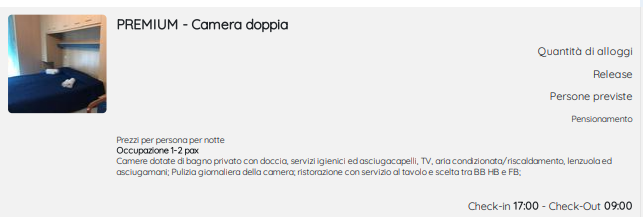 76 € /persona ggPensione completaComprensivo tassa soggiorno
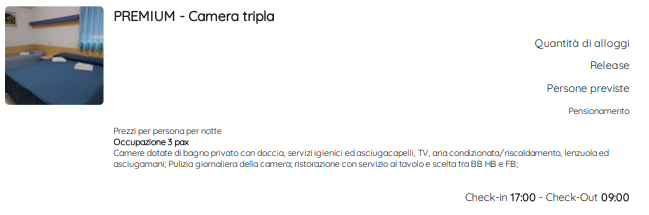 66 € / persona ggPensione completaComprensivo tassa soggiorno
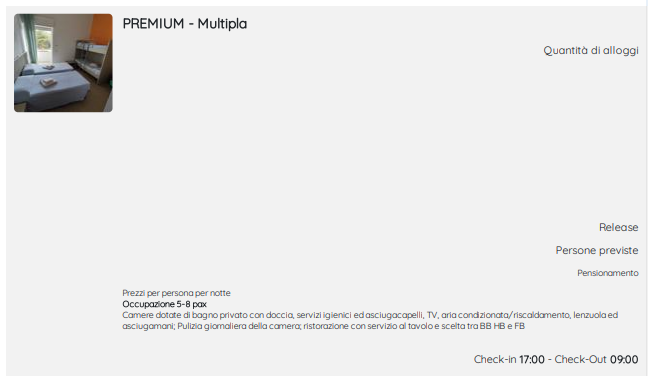 56 €/ persona ggPensione completaComprensivo tassa soggiorno
Supplemento stanza singola + 20€ ( 96 € /gg)Pensione completaComprensivo tassa soggiorno
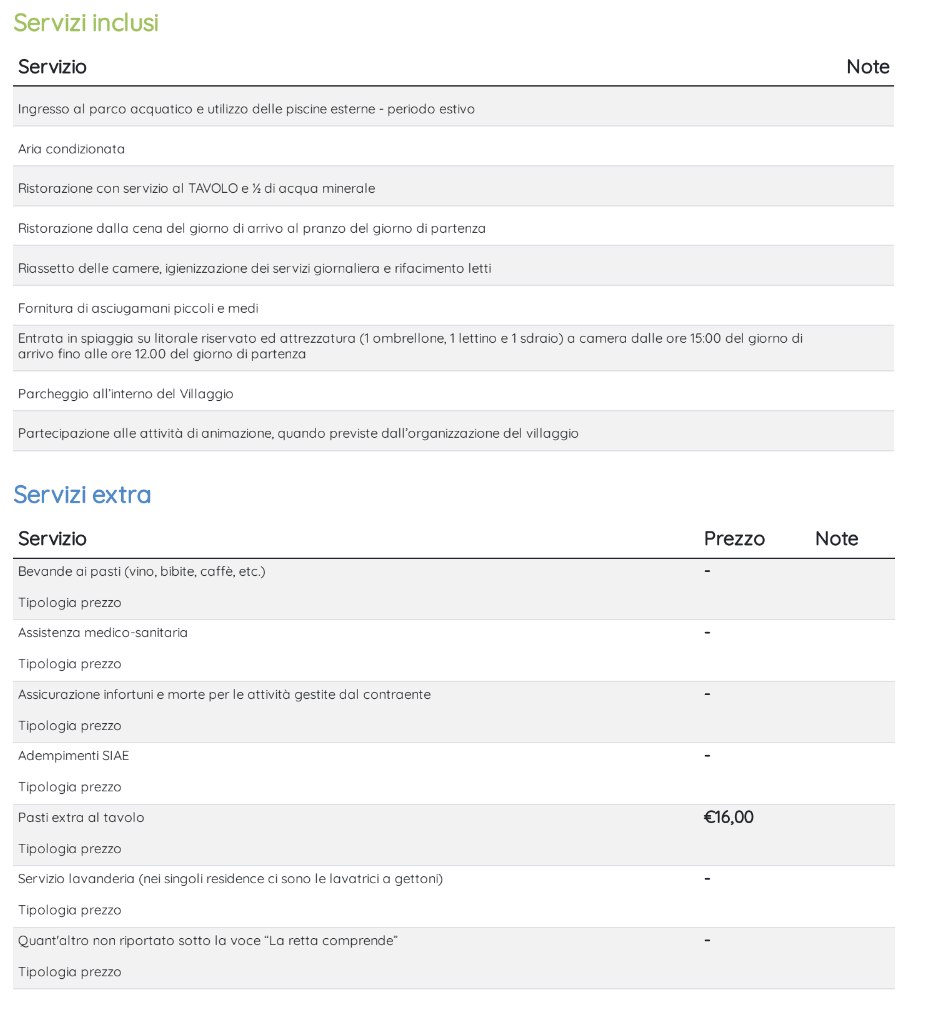 